О внесении изменений в постановление Администрации Североуральского городского округа от 24.08.2023 № 1002 «Об утверждении Перечня должностных лиц Администрации Североуральского городского округа, уполномоченных составлять протоколы об административных правонарушениях, предусмотренных Законом Свердловской области от 14 июня 2005 года № 52-ОЗ «Об административных правонарушениях на территории Свердловской области»Руководствуясь статьей 44 Закона Свердловской области                                                 от 14 июня 2005 года № 52-ОЗ «Об административных правонарушениях на территории Свердловской области», Законом Свердловской области                                  от 27 декабря 2010 года № 116-ОЗ «О наделении органов местного самоуправления муниципальных образований, расположенных на территории Свердловской области, государственным полномочием Свердловской области по определению перечня должностных лиц, уполномоченных составлять протоколы об административных правонарушениях, предусмотренных законом Свердловской области», Уставом Североуральского городского округа, рассмотрев обращение Думы Североуральского городского округа от 10.01.2024 № 12, Администрация Североуральского городского округаПОСТАНОВЛЯЕТ:1. Внести в постановление Администрации Североуральского городского округа от 24.08.2023 № 1002 «Об утверждении Перечня должностных лиц Администрации Североуральского городского округа, уполномоченных составлять протоколы об административных правонарушениях, предусмотренных Законом Свердловской области от 14 июня 2005 года № 52-ОЗ «Об административных правонарушениях на территории Свердловской области» следующие изменения:в наименовании, пункте 1 слова «должностных лиц Администрации» заменить словами «должностных лиц органов местного самоуправления».2. Внести в Перечень должностных лиц Администрации Североуральского городского округа, уполномоченных составлять протоколы об административных правонарушениях, предусмотренных Законом Свердловской области от 14 июня 2005 года № 52-ОЗ «Об административных правонарушениях на территории Свердловской области», утвержденный постановлением Администрации Североуральского городского округа от 24.08.2023 № 1002 (далее – Перечень), следующие изменения:1) в грифе утверждения, наименовании Перечня слова «должностных лиц Администрации» заменить словами «должностных лиц органов местного самоуправления»;2) в шапке таблицы слова «Должностные лица Администрации» заменить словами «Должностные лица органов местного самоуправления»;3) дополнить Перечень строкой 1-1 следующего содержания:3. Опубликовать настоящее постановление в газете «Наше слово» и разместить на официальном сайте Администрации Североуральского городского округа.ГлаваСевероуральского городского округа			                   С.Н. Миронова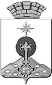 АДМИНИСТРАЦИЯ СЕВЕРОУРАЛЬСКОГО ГОРОДСКОГО ОКРУГА ПОСТАНОВЛЕНИЕАДМИНИСТРАЦИЯ СЕВЕРОУРАЛЬСКОГО ГОРОДСКОГО ОКРУГА ПОСТАНОВЛЕНИЕ__.01.2024                                                                                                   № ___г. Североуральскг. Североуральск11-1Председатель Думы Североуральского городского округастатьи 30 (в части административных правонарушений, связанных с невыполнением законных требований депутата представительного органа Североуральского городского округа), 31 (в части административных правонарушений, связанных с нарушением срока представления ответа на депутатский запрос депутата представительного органа Североуральского городского округа), 34, 35 (в части административных правонарушений, связанных с нарушением установленного порядка использования символов Североуральского городского округа)